SUPREME COURT OF CANADABetween:Benjamin RobinsonAppellantandHer Majesty The QueenRespondentCoram: Abella, Moldaver, Karakatsanis, Wagner, Gascon, Côté and Rowe JJ.R. v. Robinson, 2017 SCC 52, [2017] 2 S.C.R. 382Benjamin Robinson	Appellantv.Her Majesty The Queen	RespondentIndexed as:  R. v. Robinson2017 SCC 52File No.:  37411.2017:  October 30.Present:  Abella, Moldaver, Karakatsanis, Wagner, Gascon, Côté and Rowe JJ.on appeal from the court of appeal for british columbia 	Criminal law — Appeals — Unreasonable verdict — Misapprehension of evidence — Accused convicted of perjury — Court of Appeal holding that trial judge’s findings not unreasonable and that trial judge did not misapprehend evidence — Conviction upheld.	APPEAL from a judgment of the British Columbia Court of Appeal (Newbury, Willcock and Goepel JJ.A.), 2017 BCCA 6, 344 C.C.C. (3d) 176, [2017] B.C.J. No. 33 (QL), 2017 CarswellBC 31 (WL Can.), affirming the conviction entered by Smith J., 2015 BCSC 433, 19 C.R. (7th) 165, [2015] B.C.J. No. 530 (QL), 2015 CarswellBC 714 (WL Can.).  Appeal dismissed, Côté J. dissenting.	Elizabeth France and Michael Sobkin, for the appellant.	Richard C. C. Peck, Q.C., Eric V. Gottardi and Tony C. Paisana, for the respondent.	The judgment of the Court was delivered orally byAbella J. — A majority would dismiss the appeal substantially for the reasons of the majority in the Court of Appeal. Justice Côté, dissenting, would order a new trial for substantially the reasons of Willcock J.A.	Judgment accordingly.	Solicitors for the appellant:  Sugden, McFee & Roos, Vancouver; Michael Sobkin, Ottawa.	Solicitors for the respondent:  Peck and Company, Vancouver.Citation: R. v. Robinson, 2017 SCC 52, [2017] 2 S.C.R. 382Appeal heard: October 30, 2017Judgment rendered: October 30, 2017Docket: 37411Reasons for Judgment:(para. 1)Abella J. (Moldaver, Karakatsanis, Wagner, Gascon, Côté and Rowe JJ. concurring)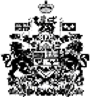 